Кем мы стремимся  стать на занятиях чтения? (настоящим читателем) Что ты  понимаешь под этими словами? Настоящий читатель – человек, который умеет понимать и «проживать» текст. Умеет читать между строк, объяснить смысл текста, выразить свое отношение к героям, задуматься о себе. Я предлагаю и сегодня продолжать развивать эти умения и  оценить их в конце урока .Какие правила ведения беседы ты знаешь ? Не перебивать, внимательно выслушивать другихБыть критичным к услышанномуКорректно высказывать свою точку зренияУметь уступить другомуНа доске  открыто писатель и художник, учитель прикрепляет портрет и фамилию Этот писатель говорил про себя: «Художник родился во мне раньше, чем писатель. Несколько позже пришли и нужные слова.»Этот художник умел показать индивидуальность животного простым пятном и штрихом. Имя его _____. Как называют художника, изображающего животных. Анималист, от английского слова анимал – животноеЯ предлагаю каждому роль экскурсовода в Доме – музее Чарушина. Перед вами – экспонаты выставки – фотографии. Прочтите биографию и подберите подписи к ним. 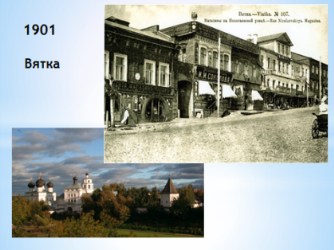 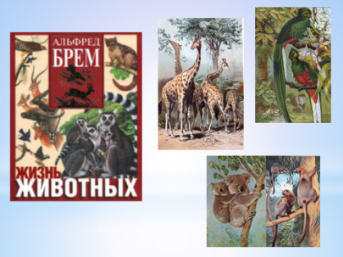 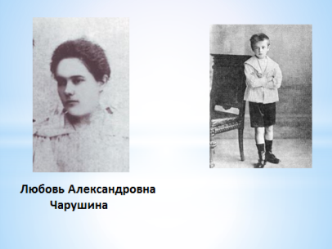 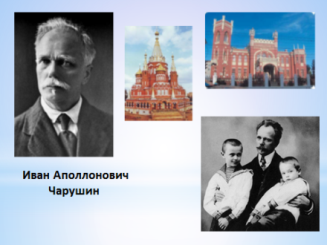 Родился в самом начале прошлого века на Урале в городе Вятка в 1901 году. День рождения Жени Чарушина совпал с днем смерти немецкого зоолога Альфреда Эдмунда Брэна. Его труд в 7 томах «Жизнь животных» была самая любимая книга у мальчика. Ее он берег и перечитывал всю жизнь.В детстве у Евгения был свой зоопарк. Во дворе обитали поросята, индюшата, кролики, котята, всякие птицы – стрижи, чижи, щеглы, подстреленные кем-то на охоте. Любимым был пес Бобка на трех лапах. Пес любил лежать на лестнице. Все об него спотыкались и ругались. А Женя ласкал его, садился рядом и рассказывал ему о своих огорчениях. Женя вел самую настоящую борьбу с котами, съедавшими его птиц.Его мать Любовь Александровна была садоводом – любителем и формировала тонкое понимание животного мира. Вместе с ней Женя копался в саду, ходил в лес собирать семена цветов, выкапывать разные растения, чтобы их потом одомашнить в саду. Все окна в доме были в цветах.Его отец был архитектором. Профессия архитектора требует быть хорошим рисовальщиком. Он научил сына рисовать.  Часто брал мальчика в поездки  по области, проводил время с бывалыми охотниками, лесниками. Будущий писатель хранил в памяти их шутки, смешные байки и народные сказки. Видел быт простых людей и впитывал в себя все своеобразие и прелесть живого народного языка. Художник вспоминает: «Ездили мы и днём и ночью, лесами и лугами, в пургу и осеннюю непогоду. И волки за нами гнались, и въезжали мы на токовище тетеревов, и глухарей вспугивали с вершин сосен. И восход солнца, и туманы утренние, и как лес просыпается, как птицы запевают, как колёса хрустят по белому мху, как полозья свистят на морозе - всё это я с детства полюбил и пережил».Мальчик любил бегать в мастерскую чучельника, находившуюся рядом. Известен случай: мальчик переплыл широкую реку Вятку, держась за хвост коровы. С тех пор научился плавать.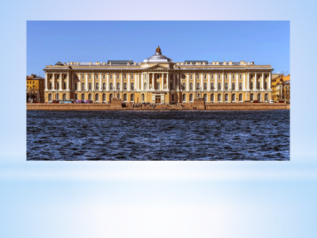 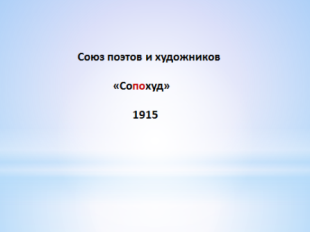 В 14 лет он со своими товарищами организовал союз поэтов и художников "Сопохуд". Евгений стремился запечатлеть увиденное для того, чтобы сохранить быстро меняющийся мир. Закончил Академию художеств.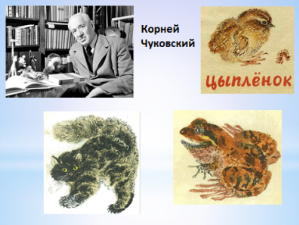 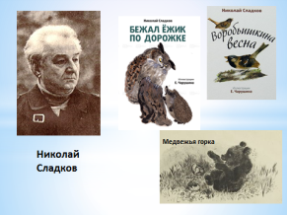 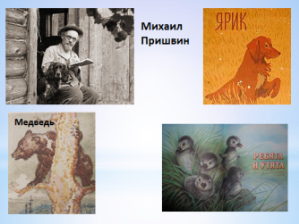 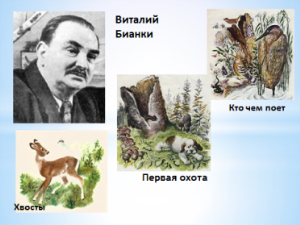 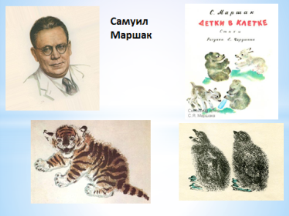 Евгений Чарушин иллюстрировал книги Бианки, Маршака, Чуковского, Пришвина, Сладкова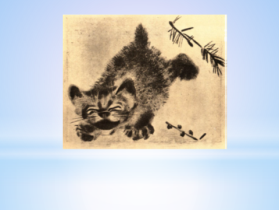 Рисунок Чарушина к рассказам Бианки был приобретен Государственной Третьяковской галереей. Чарушин стал писать рассказы по просьбе Маршака поздно в 29 лет. Его первым рассказом был «Щур»,  иллюстрации нарисовал сам писатель.Воспоминания детства, охотничьи впечатления легли в основу рассказов.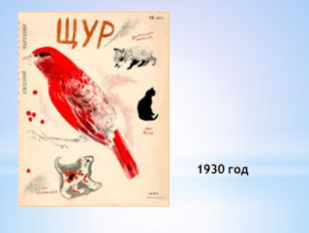 Мы читали рассказы. Разгадай кроссворд, отгадай имя героя, назови рассказ.По горизонтали:1)«…и держит человечек на веревке не то зверя какого-то, не то … (Он) не больше его самого. Масть палевая, срозова – как топленое молоко. И тощая-тощая… Живот к самой спине подтянут, голова как щучья морда, узкая. А идет легко, плавно, будто танец на цыпочках танцует.» (Собака, «Чернотроп»)2)«Стала устраивать засады. Залезет на дерево и лежит на суку: ждет, не пробежит ли под деревом мышка или заяц. А если пробежит, .. тогда сверху и кинется.» (Маруська, «Кошка Маруська»)По вертикали: 3)«Я сыграл …(ей) все песенки, все танцы и марши, какие только знал. И …(она) внимательно меня слушала. Сидела… и глядела на меня… и не шевелилась…» (Мышка, «Две мышки»)4)«Осанка горделивая, сам в валенках, - у него мохнатые ноги, вместо гребня черный хохолок. Хвост свой развел веером, и каждое перышко у него расписное – в пятнышках, в полосках.» (Тетерев, «Пищик»)5)«Градом прошумела дробь по черной воде. Только белые брызги поднялись, будто фонтанчики тоненькие заплясали. А …(их) опять нет. ..Перед самым выстрелом унырнуть успели, будто ветром их сдуло.» (Утки, «Четыре утки»)6)«….а зовут его Вихляйка, потому что он все вихляется. Вертит хвостом, а сам вихляется, как червяк на ниточке. Рожа у него будто улыбается, и всегда язык на сторону висит. Перед котом… хорохорится, а сам его боится.» (Бобка, «Васька, Бобка и крольчиха»)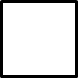 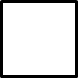 Сегодня мы продолжим знакомство с творчеством Чарушина и прочтем рассказ «Епифан»Словарная работаНам встретятся слова, редко употребляемые в современной речибакен – укрепленный на якоре плавучий знак конической формы для обозначения мелейбакенщик – сторож при бакенахсенник – матрас, набитый соломой (в рассказе место, где лежит сено, покрытое грубой тканью)Встретятся названия рыб: стерлядь, лещ, вобла, ершРыбы: стерлядь (ценная промысловая рыба), лещ, вобла, ерш (в случае опасности  сразу принимает позу устрашения – поднимет колючий спинной плавник, расправит плавники в разные стороны и загнет свой хвост набок)Речь пойдет и о речных судах. Чем отличаются пароход, баржа, буксир?Суда: пароход – судно с паровым двигателем, баржа - суда, предназначенные для перевозки грузов по воде, буксир – суда, предназначенные для буксировки других судовВопрос перед чтением: Почему первоначально рассказ назван не «Кот Епифан», а «Епифан»Чтение по цепочкеОтвет на вопросКот как человек научился рыбу ловить. Епифан оказался умнее других котовКакие вопросы авторы ты бы еще задал? Почему кот пришел именно к старику? Я предлагаю проверить свои умения «настоящего читателя». Используя текст, ответьте на вопросыПроверяем умение понимать содержание текста, находит информацию, заданную в явном виде1.Найди наиболее полное утверждение, которое соответствует содержанию текстаСтарик научил кота ловить рыбу.Кот стал ловить рыбу.События в рассказе происходят летом на берегу реки Волга.Кот по примеру старика научился ловить рыбу, но своим способом. (второе – неполное утверждение)Умение понимать последовательность смысловых частей текста2.Укажи, в каком порядке встречаются в тексте данные предложенияНа столе рядом с горшком картофеля сидит белый-белый пушистый кот.Вместе служат, вместе и рыбачат.Вдвоем куда веселее!Вечером старик ездит на лодке, зажигает на бакенах фонари, а утром тушит. А в другое время старик бакенщик рыбачит.С тех пор так они и ловят рыбу: врозь – и каждый по-своему.Смотри, а это его кот Епифан сам рыбу ловит.Умение видеть языковые средства, используемые в тексте3. «Старик – завзятый рыбак.» Подбери синонимы к слову «завзятый».страстный – давно увлекающийся, с большим интересом4. «Бакены показывают верную дорогу.» Подбери синонимы к слову «верную».правильную – безопасную5. «Открыл он дверь в сторожку и смотрит: вот так штука!» Объясни выражение «вот так штука»неожиданность – на столе стоял нежданный гость – кот (В чем состояла неожиданность)На этом этапе занятия оцени свои уменияПроверим свое умение «читать между строк»Умение читать «между строк»6.(в тексте часть 2) Дополни. «…в сторожке, на самом волжском берегу – в _________________обрывеживет старик-бакенщик. Посмотришь с реки – увидишь только _____________________. Посмотришь с берега – одна ____________________________ торчит из травы.» Устно ответь. Доказательством какой стороны жизни старика является описание его жилища? (бедности и одиночества)сторожка похожа на землянку (врыта в землю, только одно окно), маленькая, ведь торчит только труба железная из травы, то есть даже ниже травы, похожа на звериную норуНайди еще несколько доказательств его одиночества(часть 6)грязь в доме (кот трется о грязный горшок)(часть 4)редко бывает в доме и его туда не тянет (утром и вечером на реке зажигает бакены, а вечером тушит, в остальное время – рыбачит)рыбу ловит только для себя7.Почему кот пришел к человеку?искал защиту – обобщенный полный вариант: защиту от голода, защиту от непогоды, защиту от других животных(часть 7) Почему остался в доме? кот любит рыбу, а старик – рыбак. Так устал от неустроенности, что сенник показался для него огромным счастьем. Он почувствовал в старике родственную душу: кот также как старик одинок.8.(часть 6)Дополни словами из текста. «И глаза у него разные. Один глаз совсем _____________ , а другой совсем ____________________.» Как цвет глаз отражает характер кота?Кот может быть ______________________________________________________________ ____________________________________________________________________________  Что символизирует голубой цвет? (чистоту, доброту, верность) желтый (отрицательные черты характера)ласковым, верным другом, но в жизни он умеет постоять за себя научился ловить рыбу по примеру старика, кот хитер (готов жить под защитой человека даже в неуютном доме) 11.Умение составлять собственный текст на основе акцентного вычитывания текстаВыбери характерные черты кота Епифана. Составь рассказ о нем.  *** Почему кот белого цвета? Епифан – белый-белый пушистый кот. Очень красив от природы. Только глаза разного цвета. Может быть и ласковым, и за себя постоять в драке, где-то и схитрить.Он оказался верным другом. Вместе со стариком каждый день зажигал и тушил бакены, первым прыгал в лодку. Кот находчив: нашел способ самому ловить рыбу. Епифан очень хитрый:  даже испачкал бок, чтобы понравится хозяину сторожки, Интересны его кошачьи повадки: любит поваляться на сеннике, вытянуть лапы, посидеть на корме, будто сам правит. Не воришка, как многие коты, терпелив, дожидается угощения хозяина.Мне кажется, что кот Епифан стал светлым (белым) лучиком в жизни бакенщика9.***Рассказ начинается с описания реки Волги. (С. И. Ожегов) Река – это постоянный _________________ поток. (Е. И. Чарушин)А в рассказе река – это ________________. (Не спеши делать вывод.)Найди эпитет, описывающий Волгу. Объясни его значение. ___________________________________________________________________________  эпитет и синоним к нему, широкая – огромная, живая – полная событий, полноценная, активная, текучая – изменчивая, постноянно изменяющаясяС чем автор сравнивает реку? ___________________________________ Устно объясни.текучее море – огромная изменяющаяся ….жизньКем могли бы быть суда, идущие по реке? ____________________________________ суда как люди: пароходы – те, которые в жизни всего добиваются сами, буксиры – те, которые ведут по жизни и себя, и других, баржи – те, кто занят тяжелым физическим трудомПочему старик живет на берегу, а не водит суда по реке? (Он одинок и выброшен из огромной меняющейся жизни на берег)Почему описание сторожки идет сразу после описания реки? (чтобы показать большую  разницу между полноценной жизнью на реке и одинокой жизнью старика, выброшенного на берег из этой жизни)10.Умение определять тему текстаКот – рыболовОбучение ловле рыбыОдиночество старого человека Жизнь на реке ВолгаЛовля рыбы в рассказе не главные темы. Важнее состояние самого героя, его одиночество.11.Умение понимать авторский замысел (формулировать главную мысль)_________________________________________________________________________ _________________________________________________________________________Что хотел рассказать  про одиночество автор? Как можно скрасить одиночество?Животные могут скрасить одиночество. Надо заниматься каким-нибудь делом.Ответ на главный вопрос урока. Почему рассказ сначала назывался Епифан?Епифан – верный друг старику, собеседник, он как человек: старик с ним разговаривает, вместе с ним выезжает на лодке на работу, имеют общее увлечение,  старик переживает за него как за человека (в случае с пропажей кота)Епифан смог скрасить одиночество старика. Мне кажется, что кот Епифан стал светлым лучиком в жизни бакенщика.В названии кот ассоциируется  с человеком.Оцени свою успешность на уроке (оцени свои умения, смотри на низ страницы)читать «между строк»объяснять смысл прочитанноговыражать своё отношение к героювнимательно выслушивать другихкорректно высказывать свою точку зренияЯ хочу закончить словами Чарушина: «Я хочу понять животное…Все это надо наблюдать и чувствовать» И тогда животное ответить тебе пониманием."Кот Епифан" - одинокий старик-бакенщик всю свою жизнь провел на Волге, но не обзавелся ни одним другом. Его одолевала скука, он мог общаться только с самим собой. Но вот однажды у него появился собеседник - кот, которого старик назвал Епифаном. Со временем они очень сдружились, стали вместе выходить в море и ловить рыбу...

   Благодаря коту, у старика появился настоящий друг и хороший собеседник;  Епифан же с помощью старика научился самостоятельно ловить рыбу.   Цените дружбу!Кот Епифан» — название рассказа, который я нашла в нашей библиотеке. Евгений Иванович Чарушин описал в нём историю из жизни старого бакенщика. Главный герой жил один в землянке, работал на Волге. Он расставлял корзины с фонарями по берегу реки, ночью их зажигал, чтобы капитаны кораблей видели верную дорогу, а утром тушил. Когда старик был свободен, он ходил на Волгу ловить ершей и подлещиков.И вот однажды, вернувшись с рыбалки, старик обнаружил у себя дома красивого белого кота. Бакенщик покормил его свежей рыбкой, а тот радостно замурлыкал и остался жить у старика. Каким образом это милое животное очутилось в землянке, никто не знал. Однако с тех пор кот стал помощником и другом для бакенщика. Вместе они ходили зажигать и тушить фонари, вместе рыбачили и после вместе съедали улов. Старик и кот никогда не обижались друг на друга, даже когда Епифан стал самостоятельно ловить рыбу в другом месте. Они понимали, что их привычки могут меняться. Однако традиция совместно зажигать фонари по вечерам осталась неизменной.Мне кажется, что кот Епифан стал светлым лучиком в жизни бакенщика. С ним старик веселее и радостнее проводил свои дни. Он всегда знал, что может рассказать свои тайны и мечты, поделиться радостью или горем. Кот всегда его понимал и поддерживал, никогда никому ничего не рассказывал, потому что он был верным товарищем. Это здорово, что они общались не как человек и домашнее животное, а как настоящие друзья.Он писал: «Я хочу понять животное, передать его повадку, характер движения, настроение.. Все это надо наблюдать и чувствовать»И имя этого художника (Евгений Иванович Чарушин). Евгений ЧарушинЕпифанХорошо и привольно на Волге-реке! Посмотри, ширина-то какая! Другой берег еле видно! Блестит эта живая, текучая вода. И всё небо в эту воду смотрится: и облака, и голубая лазурь, и кулички, что, пересвистываясь, перелетают кучкой с песка на песок, и стаи гусей и уток, и самолёт, на котором человек куда-то летит по своим делам, и белые пароходы с чёрным дымом, и баржи, и берега, и радуга на небе. Посмотришь на это текучее море, посмотришь на облака ходячие, и кажется тебе, что и берега тоже куда-то идут — тоже ходят и двигаются, как и всё кругом. Вот там, на Волге, в землянке, на самом волжском берегу — в крутом обрыве, живёт сторож-бакенщик. Посмотришь с реки — увидишь только окно да дверь. Посмотришь с берега — одна железная труба торчит из травы. Весь дом у него в земле, как звериная нора. По Волге день и ночь плывут пароходы. Пыхтят буксиры, дымят, тянут на канатах за собой баржи-беляны, везут разные грузы или тащат длинные плоты. Медленно поднимаются они против течения, шлёпают по воде колёсами. Вот идёт такой пароход, везёт яблоки — и запахнет сладким яблоком на всю Волгу. Или рыбой запахнет, — значит, везут воблу из Астрахани. Бегут почтово-пассажирские пароходы, одноэтажные и двухэтажные. Эти плывут сами по себе. Но быстрее всех проходят двухэтажные скорые пароходы с голубой лентой на трубе. Они останавливаются только у больших пристаней, и после них высокие волны расходятся по воде, раскатываются по песку. Старый бакенщик около мелей и перекатов расставляет по реке красные и белые бакены. Это такие плавучие плетёные корзины с фонарём наверху. Бакены показывают верную дорогу. Ночью старик ездит на лодке, зажигает на бакенах фонари, а утром тушит. А в другое время старик бакенщик рыбачит. Он завзятый рыбак. Однажды старик рыбачил весь день. Наловил себе рыбы на уху: лещей, да подлещиков, да ершей. И приехал обратно. Открыл он дверь в землянку и смотрит: вот так штука! К нему, оказывается, гость пришёл! На столе рядом с горшком картофеля сидит весь белый-белый пушистый кот. Гость увидал хозяина, выгнул спину и стал тереться боком о горшок. Весь свой белый бок испачкал в саже. — Ты откуда пришёл, из каких местностей? А кот мурлычет и глаза щурит и ещё больше себе бок пачкает, натирает сажей. И глаза у него разные. Один глаз совсем голубой, а другой совсем жёлтый. — Ну, угощайся, — сказал бакенщик и дал коту ерша. Кот схватил в когти рыбку, поурчал немного и съел её. Съел и облизывается, — видно, ещё хочет. И кот съел ещё четыре рыбки. А потом прыгнул на сенник к старику и задремал. Развалился на сеннике, мурлычет, то одну лапу вытянет, то другую, то на одной лапе выпустит когти, то на другой. И так ему, видно, тут понравилось, что он остался совсем жить у старика. А старик бакенщик и рад. Вдвоём куда веселее. Так и стали они жить. Бакенщику не с кем было раньше поговорить, а теперь он стал разговаривать с котом, назвал его Епифаном. Не с кем было раньше рыбу ловить, а теперь кот стал с ним на лодке ездить. Сидит в лодке на корме и будто правит. Вечером старик говорит: — Ну, как, Епифанушка, не пора ли нам бакены зажигать, — ведь, пожалуй, скоро темно будет? Не зажжём бакены — сядут наши пароходы на мель. А кот будто и знает, что такое бакены зажигать. Ни слова не говоря, идёт он к реке, залезает в лодку и ждёт старика, когда тот придёт с вёслами да с керосином для фонарей. Съездят они, зажгут фонари на бакенах — и обратно. И рыбачат они вместе. Удит старик рыбу, а Епифан сидит рядом. Поймалась маленькая рыбка — её коту. Поймалась большая — старику на уху. Так уж и повелось. Вместе служат, вместе и рыбачат. Вот однажды сидел бакенщик со своим котом Епифаном на берегу и удил рыбу. И вот сильно клюнула какая-то рыба. Выдернул её старик из воды, смотрит: да это жадный ершишка заглотил червяка. Ростом с мизинец, а дёргает, как большая щука. Старик снял его с крючка и протянул коту. — На, — говорит, — Епифаша, пожуй немножко. А Епифаши-то и нет. Что такое, куда девался? Потом видит старик, что его кот ушёл далеко-далеко по берегу, белеется на плотах. «С чего это он туда пошёл, — подумал старик, — и что он там делает? Пойду взгляну». Смотрит, а его кот Епифан сам рыбу ловит. Лежит пластом на бревне, опустил лапу в воду, не шевелится, даже не моргает. А когда рыбёшки выплыли стайкой из под бревна, он — раз! — и подцепил когтями одну рыбку. Очень удивился старик бакенщик. — Вот ты какой у меня ловкач, — говорит, — ай да Епифан, ай да рыбак! А ну, поймай-ка мне, — говорит, — стерлядку на уху, да пожирнее. А кот на него и не глядит. Рыбу съел, перешёл на другое место, снова лёг с бревна рыбу удить. С тех пор так они и ловят рыбу: врозь — и каждый по-своему. Рыбак снастями да удочкой с крючком, а кот Епифан лапой с когтями. А бакены вместе зажигают.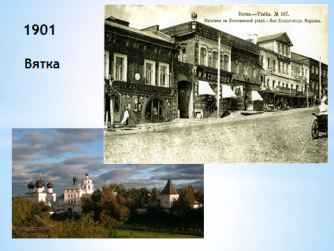 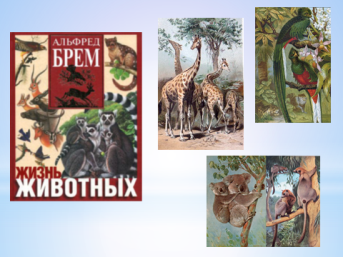 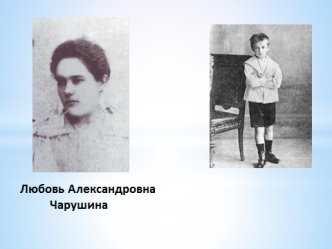 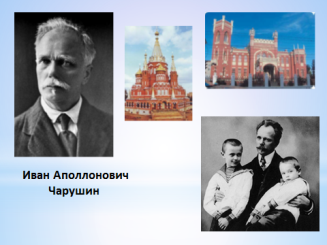 Родился в самом начале прошлого века на Урале в городе Вятка в 1901 году. День рождения Жени Чарушина совпал с днем смерти немецкого зоолога Альфреда Эдмунда Брэна. Его труд в 7 томах «Жизнь животных» была самая любимая книга у мальчика. Ее он берег и перечитывал всю жизнь.В детстве у Евгения был свой зоопарк. Во дворе обитали поросята, индюшата, кролики, котята, всякие птицы – стрижи, чижи, щеглы, подстреленные кем-то на охоте. Любимым был пес Бобка на трех лапах. Пес любил лежать на лестнице. Все об него спотыкались и ругались. А Женя ласкал его, садился рядом и рассказывал ему о своих огорчениях. Женя вел самую настоящую борьбу с котами, съедавшими его птиц.Его мать Любовь Александровна была садоводом – любителем и формировала тонкое понимание животного мира. Вместе с ней Женя копался в саду, ходил в лес собирать семена цветов, выкапывать разные растения, чтобы их потом одомашнить в саду. Все окна в доме были в цветах.Его отец был архитектором. Профессия архитектора требует быть хорошим рисовальщиком. Он научил сына рисовать.  Часто брал мальчика в поездки  по области, проводил время с бывалыми охотниками, лесниками. Будущий писатель хранил в памяти их шутки, смешные байки и народные сказки. Видел быт простых людей и впитывал в себя все своеобразие и прелесть живого народного языка. Художник вспоминает: «Ездили мы и днём и ночью, лесами и лугами, в пургу и осеннюю непогоду. И волки за нами гнались, и въезжали мы на токовище тетеревов, и глухарей вспугивали с вершин сосен. И восход солнца, и туманы утренние, и как лес просыпается, как птицы запевают, как колёса хрустят по белому мху, как полозья свистят на морозе - всё это я с детства полюбил и пережил».Мальчик любил бегать в мастерскую чучельника, находившуюся рядом. Известен случай: мальчик переплыл широкую реку Вятку, держась за хвост коровы. С тех пор научился плавать.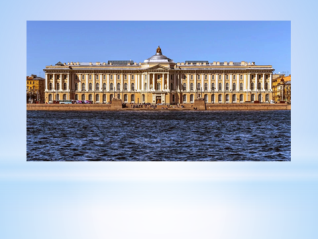 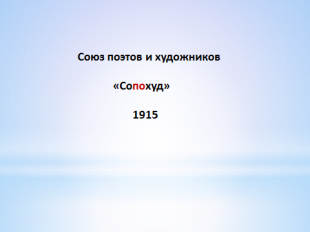 В 14 лет он со своими товарищами организовал союз поэтов и художников "Сопохуд". Евгений стремился запечатлеть увиденное для того, чтобы сохранить быстро меняющийся мир. Закончил Академию художеств.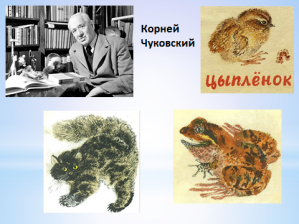 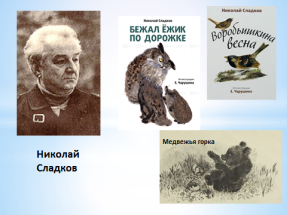 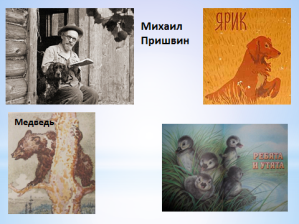 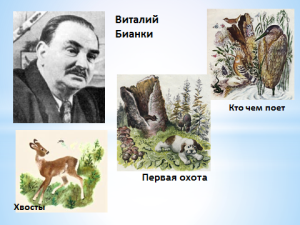 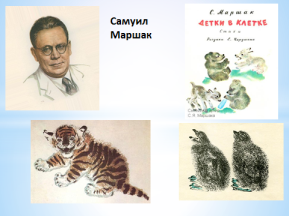 Евгений Чарушин иллюстрировал книги Бианки, Маршака, Чуковского, Пришвина, СладковаРисунок Чарушина к рассказам Бианки 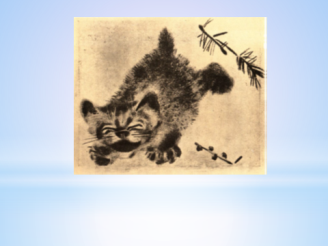 был приобретен Государственной Третьяковской галереей. Чарушин стал писать рассказы по просьбе Маршака поздно в 29 лет. Его первым рассказом был «Щур»,  иллюстрации нарисовал сам писатель.Воспоминания детства, охотничьи впечатления легли в основу рассказов.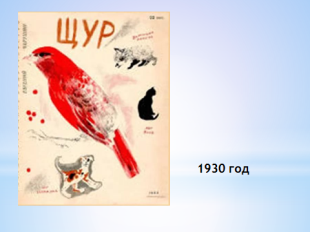 Проверяем умение понимать содержание текста, находит информацию, заданную в явном виде1.Найди наиболее полное утверждение, которое соответствует содержанию текстаСтарик научил кота ловить рыбу.Кот стал ловить рыбу.События в рассказе происходят летом на берегу реки Волга.Кот по примеру старика научился ловить рыбу, но своим способом. Умение понимать последовательность смысловых частей текста2.Укажи, в каком порядке встречаются в тексте данные предложенияНа столе рядом с горшком картофеля сидит белый-белый пушистый кот.Вместе служат, вместе и рыбачат.Вдвоем куда веселее!Вечером старик ездит на лодке, зажигает на бакенах фонари, а утром тушит. А в другое время старик бакенщик рыбачит.С тех пор так они и ловят рыбу: врозь – и каждый по-своему.Смотри, а это его кот Епифан сам рыбу ловит.Умение видеть языковые средства, используемые в тексте3. «Старик – завзятый рыбак.» Подбери синонимы к слову «завзятый».4. «Бакены показывают верную дорогу.» Подбери синонимы к слову «верную».5. «Открыл он дверь в сторожку и смотрит: вот так штука!» Объясни выражение «вот так штука»Умение читать «между строк»6. Дополни. «…в сторожке, на самом волжском берегу – в _________________обрывеживет старик-бакенщик. Посмотришь с реки – увидишь только _____________________. Посмотришь с берега – одна ____________________________ торчит из травы.» Устно ответь. Доказательством какой стороны жизни старика является описание его жилища? 7.Почему кот пришел к человеку?8.Дополни словами из текста. «И глаза у него разные. Один глаз совсем _____________ , а другой совсем ____________________.» Как цвет глаз отражает характер кота?Кот может быть ______________________________________________________________ ____________________________________________________________________________  9.Умение составлять собственный текст на основе акцентного вычитывания текстаВыбери характерные черты кота Епифана. Составь рассказ о нем.  *** Почему кот белого цвета?10.***Рассказ начинается с описания реки Волги. (С. И. Ожегов) Река – это постоянный _________________ поток. (Е. И. Чарушин)А в рассказе река – это ________________. Найди эпитет, описывающий Волгу. Объясни его значение. ___________________________________________________________________________  С чем автор сравнивает реку? ___________________________________ Устно объясни.Кем могли бы быть суда, идущие по реке? ____________________________________ 11.Умение определять тему текстаКот – рыболовОбучение ловле рыбыОдиночество старого человека Жизнь на реке Волга12.Умение понимать авторский замысел (формулировать главную мысль)_________________________________________________________________________ _________________________________________________________________________читать «между строк»объяснять смысл прочитанноговыражать своё отношение к героювнимательно выслушивать другихкорректно высказывать свою точку зренияПо горизонтали:1)«…и держит человечек на веревке не то зверя какого-то, не то … (Он) не больше его самого. Масть палевая, срозова – как топленое молоко. И тощая-тощая… Живот к самой спине подтянут, голова как щучья морда, узкая. А идет легко, плавно, будто танец на цыпочках танцует.» (Собака, «Чернотроп»)2)«Стала устраивать засады. Залезет на дерево и лежит на суку: ждет, не пробежит ли под деревом мышка или заяц. А если пробежит, .. тогда сверху и кинется.» (Маруська, «Кошка Маруська»)По вертикали: 3)«Я сыграл …(ей) все песенки, все танцы и марши, какие только знал. И …(она) внимательно меня слушала. Сидела… и глядела на меня… и не шевелилась…» (Мышка, «Две мышки»)4)«Осанка горделивая, сам в валенках, - у него мохнатые ноги, вместо гребня черный хохолок. Хвост свой развел веером, и каждое перышко у него расписное – в пятнышках, в полосках.» (Тетерев, «Пищик»)5)«Градом прошумела дробь по черной воде. Только белые брызги поднялись, будто фонтанчики тоненькие заплясали. А …(их) опять нет. ..Перед самым выстрелом унырнуть успели, будто ветром их сдуло.» (Утки, «Четыре утки»)6)«….а зовут его Вихляйка, потому что он все вихляется. Вертит хвостом, а сам вихляется, как червяк на ниточке. Рожа у него будто улыбается, и всегда язык на сторону висит. Перед котом… хорохорится, а сам его боится.» (Бобка, «Васька, Бобка и крольчиха»)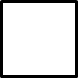 увлеченныйжадныйстрастныйинтересующийсяточнуюистиннуюнесомненнуюправильнуюпредметчудонеприятностьнеожиданностьХотел поесть рыбки.Искал защиту у человека.Устал добывать себе пищу сам.Хотел жить в теплом доме.-белый – белый     -черный-пушистый-с подпалинами     -глаза разного цвета-верный друг        -хитрый-ласковый    -агрессивный  -находчивый    увлеченныйжадныйстрастныйинтересующийсяточнуюистиннуюнесомненнуюправильнуюпредметчудонеприятностьнеожиданностьХотел поесть рыбки.Искал защиту у человека.Устал добывать себе пищу сам.Хотел жить в теплом доме.-белый – белый     -черный-пушистый-с подпалинами     -глаза разного цвета-верный друг        -хитрый-ласковый    -агрессивный  -находчивый    